1-A SINIFI DERS PROGRAMI-Özlem demirci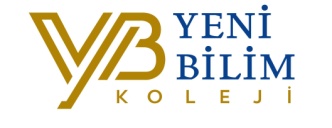 PAZARTESİSALIÇARŞAMBAPERŞEMBECUMA1.Ders09.00-09.40MÜZİKINGİLİZCEHAYAT BİLGİSİHAYAT BİLGİSİAKIL VE ZEKÂ OYUNLARI2.Ders09.50-10.30MÜZİKINGİLİZCEHAYAT BİLGİSİHAYAT BİLGİSİETÜT3.Ders10.40-11.20TÜRKÇEOYUNOYUN VE FİZİKİ ETKİNLİKLERTÜRKÇEİNGİLİZCE4.Ders11.30-12.10TÜRKÇEMATEMATİKOYUN VE FİZİKİ ETKİNLİKLERSPEAKINGMATEMATİK5.Ders13.00-13.40DRAMAMATEMATİKMATEMATİKTÜRKÇEMATEMATİK6.Ders13.50-14.30INGİLİZCETÜRKÇETÜRKÇETÜRKÇETÜRKÇE7.Ders14.40-15.20SPEAKINGTÜRKÇEINGİLİZCEGÖRSEL SANATLARTÜRKÇE8.Ders15.50-16.30SATRANÇSPEAKINGINGİLİZCEGÖRSEL SANATLARSPEAKINGETÜT-KULÜP16:40-17:40KULÜP ÇALIŞMASIETÜT ÇALIŞMASIKULÜP ÇALIŞMASIETÜT ÇALIŞMASIETÜT ÇALIŞMASI